Ontario District Spring Convention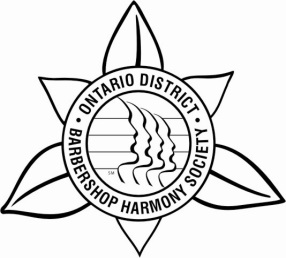 April 12 - 13, 2024BellevilleHQ: Fairfield Inn & Suites 613-962-9211 Contest site: Centennial Secondary School 160 Palmer Road, K8P 4E1________Registration FormInformation Registrations – Please include a name for each registration purchased for seat assignmentPaymentFees are non-refundable but registrations are transferable.   No telephone registrations will be accepted.  Registration packages are to be picked up at the Registration Desk in the Centennial Secondary School on Friday Apr 12th after 4:00pm.Telephone:email:Special Needs:Student xYouth Last Name First Name Voice PartChapter(s) NameQuartet NameRegistrationQtyPrice onor before March 15Price AfterMarch 15SubTotalPlease mail your completed registration form to:Spring Convention103 Conifer CrtOshawa, ON  L1G 7K3  orEmail registrar@ontariosings.com orgo to www.ontariosings.com to register on-lineAdult  $70.00$80.00$Please mail your completed registration form to:Spring Convention103 Conifer CrtOshawa, ON  L1G 7K3  orEmail registrar@ontariosings.com orgo to www.ontariosings.com to register on-lineFull Time Student 19+ $35.00$40.00$Please mail your completed registration form to:Spring Convention103 Conifer CrtOshawa, ON  L1G 7K3  orEmail registrar@ontariosings.com orgo to www.ontariosings.com to register on-lineYouth 18 and under*No ChargeNo Charge$Please mail your completed registration form to:Spring Convention103 Conifer CrtOshawa, ON  L1G 7K3  orEmail registrar@ontariosings.com orgo to www.ontariosings.com to register on-lineONTA FAME Draw tickets3 / $5.003 / $5.00$Please mail your completed registration form to:Spring Convention103 Conifer CrtOshawa, ON  L1G 7K3  orEmail registrar@ontariosings.com orgo to www.ontariosings.com to register on-line*Please include names of youths for seat  assignments.*Please include names of youths for seat  assignments.*Please include names of youths for seat  assignments.TOTAL$Please mail your completed registration form to:Spring Convention103 Conifer CrtOshawa, ON  L1G 7K3  orEmail registrar@ontariosings.com orgo to www.ontariosings.com to register on-lineCheque or Money Order payable to Ontario District of the BHS (please DO NOT staple the cheque to the registration form)Cheque or Money Order payable to Ontario District of the BHS (please DO NOT staple the cheque to the registration form)Cheque or Money Order payable to Ontario District of the BHS (please DO NOT staple the cheque to the registration form)Cheque or Money Order payable to Ontario District of the BHS (please DO NOT staple the cheque to the registration form)Cheque or Money Order payable to Ontario District of the BHS (please DO NOT staple the cheque to the registration form)Cheque or Money Order payable to Ontario District of the BHS (please DO NOT staple the cheque to the registration form)Cheque or Money Order payable to Ontario District of the BHS (please DO NOT staple the cheque to the registration form)Cheque or Money Order payable to Ontario District of the BHS (please DO NOT staple the cheque to the registration form)Cheque or Money Order payable to Ontario District of the BHS (please DO NOT staple the cheque to the registration form)Cheque or Money Order payable to Ontario District of the BHS (please DO NOT staple the cheque to the registration form)Cheque or Money Order payable to Ontario District of the BHS (please DO NOT staple the cheque to the registration form)Cheque or Money Order payable to Ontario District of the BHS (please DO NOT staple the cheque to the registration form)Cheque or Money Order payable to Ontario District of the BHS (please DO NOT staple the cheque to the registration form)Cheque or Money Order payable to Ontario District of the BHS (please DO NOT staple the cheque to the registration form)Cheque or Money Order payable to Ontario District of the BHS (please DO NOT staple the cheque to the registration form)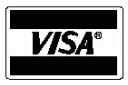 Name on Credit CardName on Credit CardName on Credit CardCredit card #(16 digits)Credit card #(16 digits)Expiry date (mm/yy)                   Expiry date (mm/yy)                   Expiry date (mm/yy)                   CVS (3 digits  on back of card